Держава армией сильна21 февраля в районном Доме культуры состоялись праздничные мероприятия, посвящённые Дню защитника Отечества.Начался праздник с  молодёжной акции «С Днём защитника Отечества!», в ходе которой  участники любительского объединения «Новое поколение» РДК и волонтёры Милютинского района поздравили вдов ветеранов Великой Отечественной войны,  тружеников тыла, воинов-интернационалистов, участников боевых действий в Афганистане, а также представителей сильной половины Милютинского сельского поселения с праздником и вручили им георгиевские ленточки с логотипом  75-летия  Великой Победы.В большом зале Дома культуры прошла торжественная церемония вручения памятных юбилейных медалей «75 лет Победы в Великой Отечественной войне 1941-1945 г.г.»   участникам, инвалидам, труженикам тыла Великой Отечественной войны.Началась церемония с демонстрации видеофильма «Мы помним» и песни «Слава живущим!» в исполнении группы народного академического хора.Исполняющий  обязанности  Главы Администрации Милютинского района  О.Р. Писаренко поздравила всех присутствующих с праздником  и провела церемонию награждения.Юбилейной медалью «75 лет Победы в Великой Отечественной войне 1941-1945 г.г.» были награждены 9 жителей  Милютинского сельского поселения: Азирина Татьяна Гурьевна, Андреева Вера Григорьевна, Бондаренко Мария Григорьевна, Воробьева Зоя Стефановна, Головчанов Василий Андреевич, Гусева Пелагея Наумовна, Козлова Клавдия Прокофьевна и находящиеся на социальном  обслуживании в МБУ «ЦСО ГПВ и И « Милютинского  района Краюшкина Евдокия Фоминична, Плотникова Людмила Александровна.Всего же заслуженной награды были удостоены 43 жителя Милютинского сельского поселения.Завершила праздник концертная программа «Держава армией сильна».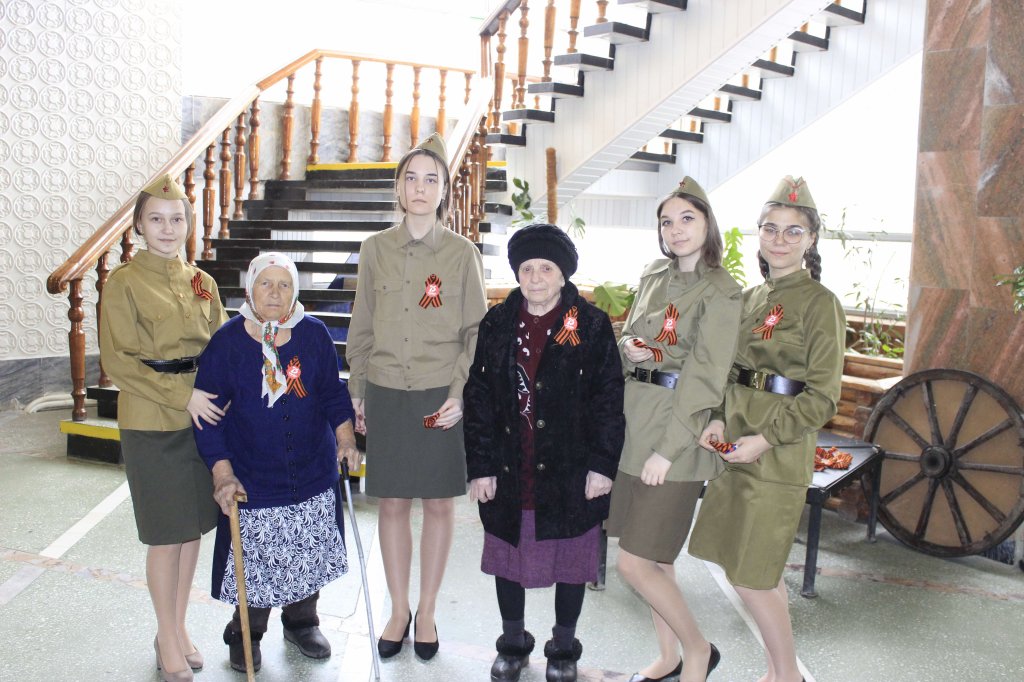 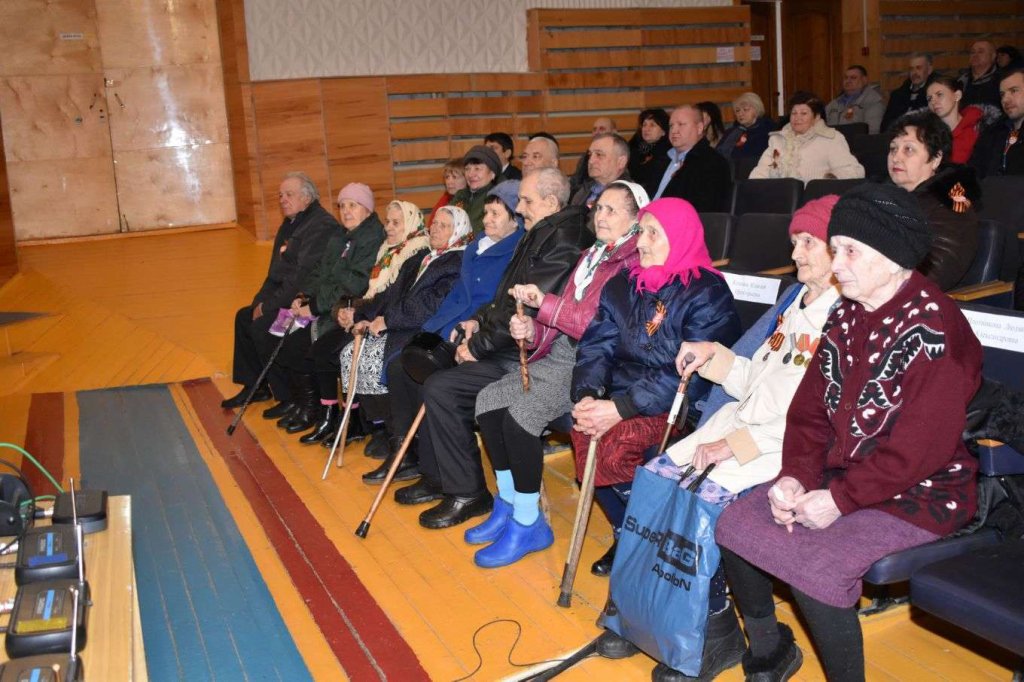 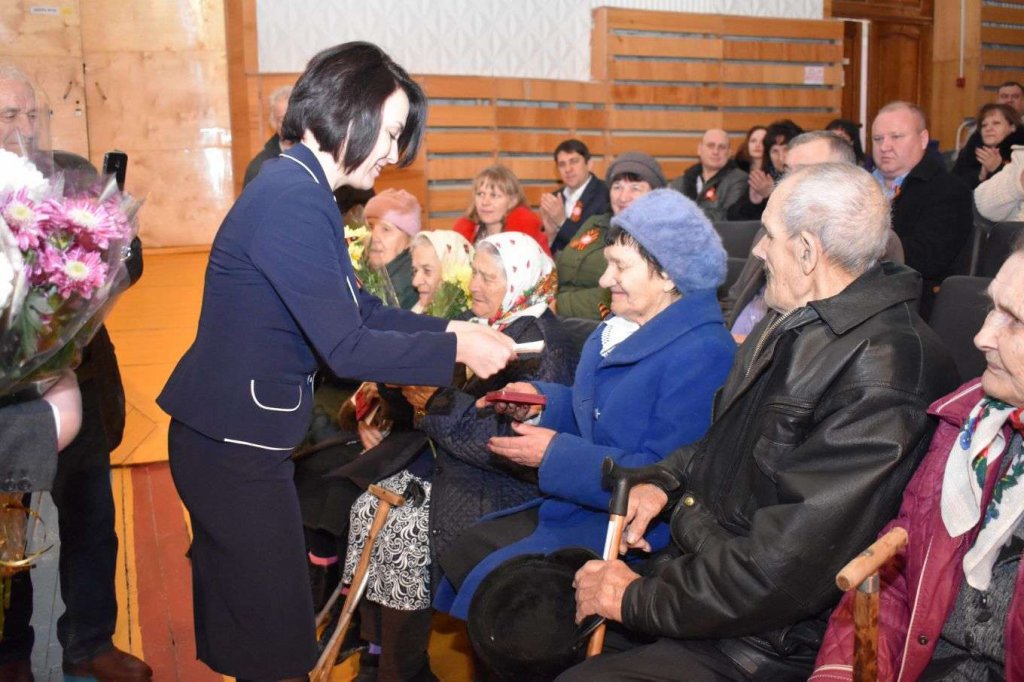 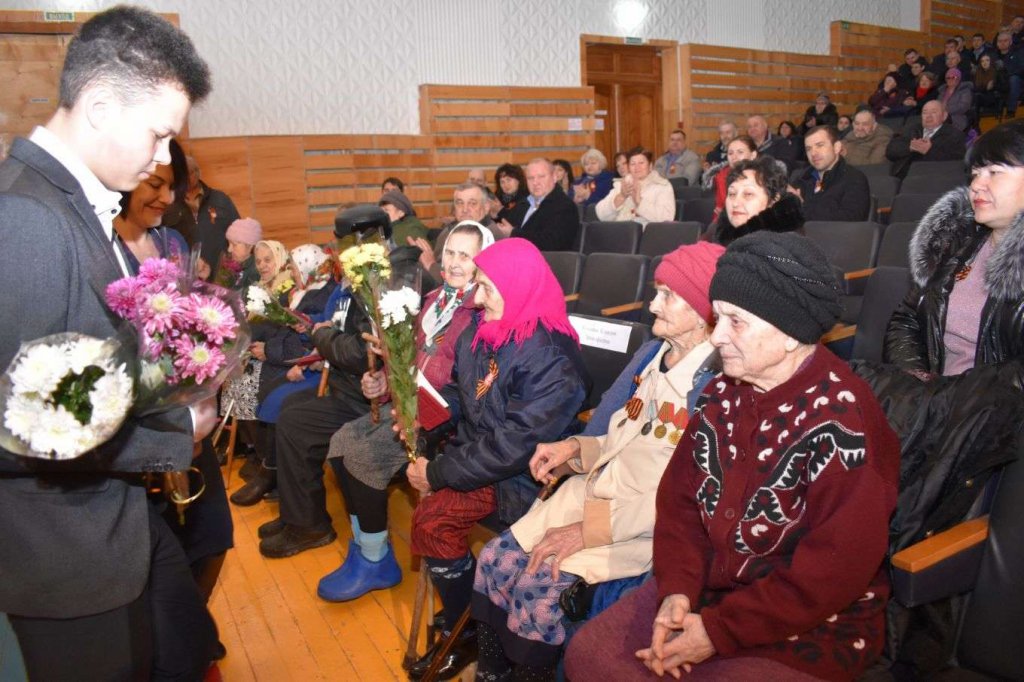 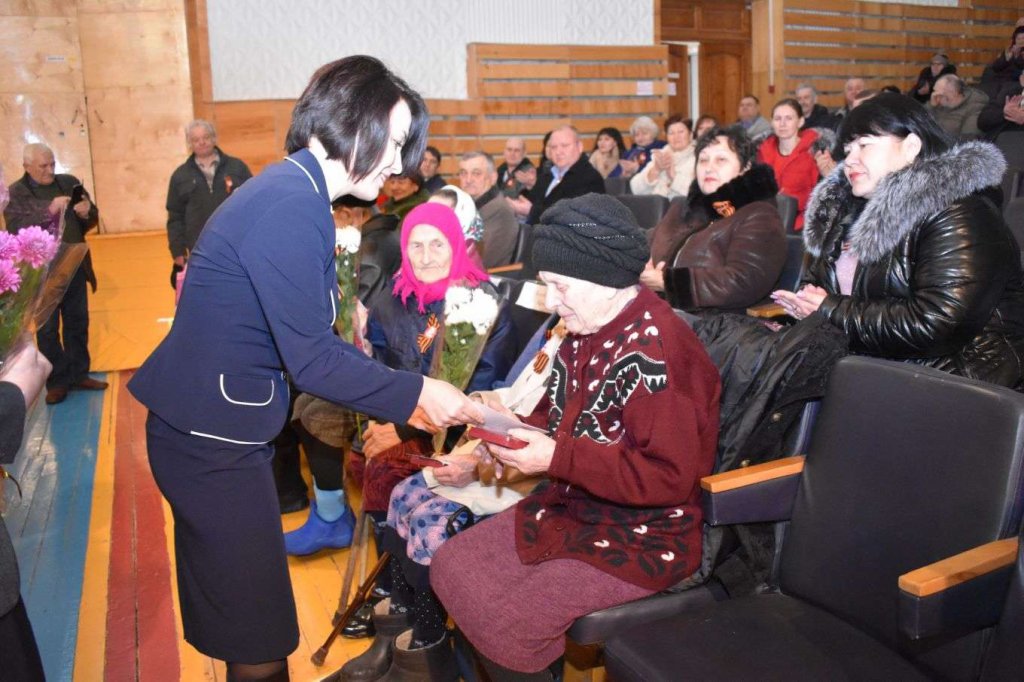 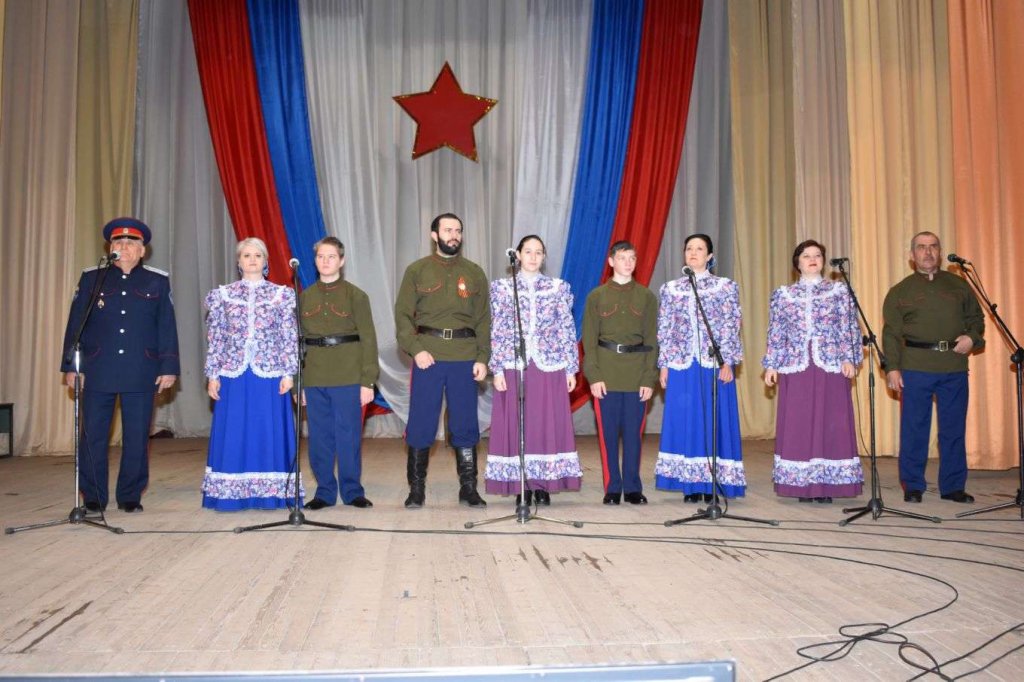 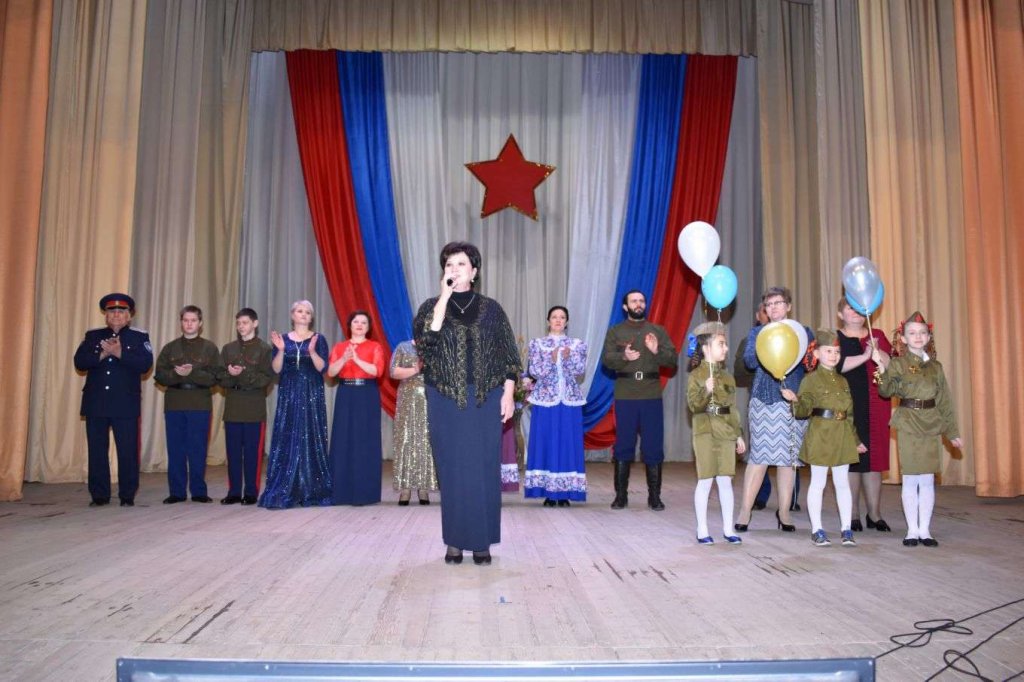 